GRAND YORK RITE BODIES OF MINNESOTA	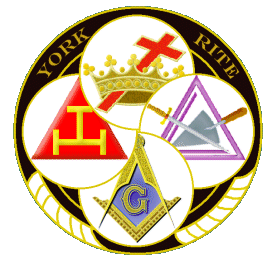 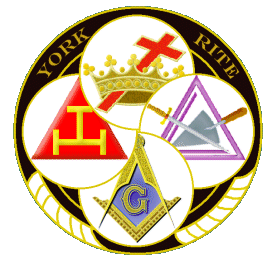 FORMAT FOR PROPOSED LEGISLATIVE CHANGESProposed resolutions must be received by the GrandSecretary/Recorder by March 15 to be included in theAdvanced Proceedings and for distribution to the Jurisprudence Committee and Constituent Bodies.	DATE:York Rite Code to be changed:  (  )  Chapter/ (  )  Council/ ( X )  CommanderyPORTION to be changed:  ( X )  Constitution/ (  )  Bylaws/ (  ) RegulationsARTICLE NUMBER: N/A			ARTICLE NAME: N/ASECTION NUMBER: 	47		SECTION NAME (if any): PARAGRAPH LETTER:	N/A		PARAGRAPH NAME (if any): N/ASUB-PARAGRAPH NUMBER: N/ASUB-SUB-PARAGRAPH NUMBER: N/AREGULATION NUMBER: (Sections 9 – 13 will require additional pages which should be typed and attached to this cover sheet.)CURRENT WORDING OF SECTION TO BE CHANGED:  The fiscal year of the Grand Commandery shall be from May 1 through April 30 inclusive, and all financial and statistical reports shall conform thereto.CURRENT WORDING WITH DELETIONS (Line out deletions):The fiscal year of the Grand Commandery shall be from May 1 through April 30 inclusive, and all financial and statistical reports shall conform thereto.CURRENT WORDING WITH ADDITIONS (Underline additions):The fiscal year of the Grand Commandery shall be from January 1 through December 31 inclusive, and all financial and statistical reports shall conform thereto.ENTIRE PARAGRAPH AS INTENDED TO READ IN THE CODE OF LAWS:(Not necessary if entire paragraph is new and has been stated in 11above.)The fiscal year of the Grand Commandery shall be from January 1 through December 31 inclusive, and all financial and statistical reports shall conform thereto.RATIONALE (Why the author thinks the proposed change is needed):This action is proposed to bring the currently utilized “Templar Year” into alignment with all other York Rite and Craft Lodge Masonic bodies in the jurisdiction, allowing for better planning, cohesion, and unified efforts and achievements for all the York Rite Bodies. Implementing this action will allow the leadership within constituent Commanderies to work more effectively along side of, and within, the leadership of the local Chapters and Councils, upon which we all depend on as Knights Templar. This action will strengthen and support not only Knights Templar within our jurisdiction, but also our Royal Arch Chapters and Cryptic Councils.PROPOSERS - PRINTED NAMES, SIGNATURE, OFFICE and CHAPTER/COUNCIL/COMMANDERY NUMBERS of submitting members.  (NOTE: Must be signed by no less than three members of the Grand York Rite or by the High Priest, Illustrious Master, or Commander; or Grand Officer and attested under Seal.)_____John E. Helcl, II_______   __________________  ___Grand Prelate______  _Grand Commandery of MN____  ____		Printed Name		Signature				Office			Body		        No.__________________________  __________________  ____________________  __________________  ____		Printed Name		Signature				Office			Body		        No.__________________________  __________________  ____________________  __________________  ____		Printed Name		Signature				Office			Body		        No.